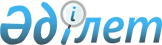 Об утверждении Правил проведения собрания (схода) местного сообщества и принятия решений
					
			Утративший силу
			
			
		
					Решение маслихата Павлодарской области от 24 июля 2009 года N 220/16. Зарегистрировано Департаментом юстиции Павлодарской области 13 августа 2009 года за N 3141. Утратило силу решением маслихата Павлодарской области от 11 октября 2013 года N 190/22      Сноска. Утратило силу решением маслихата Павлодарской области от 11.10.2013 N 190/22.

      В соответствии с пунктом 2 статьи 39 - 3 Закона Республики Казахстан "О местном государственном управлении и самоуправлении в Республике Казахстан", от 23 января 2001 года, областной маслихат РЕШИЛ: 



      1. Утвердить Правила проведения собрания (схода) местного сообщества и принятия решений (прилагается). 



      2. Настоящее решение вводится в действие по истечении десяти календарных дней после дня его первого официального опубликования.       Председатель сессии                        А. Терентьев       Секретарь областного маслихата             Р. Гафуров 

Утверждено         

решением областного маслихата 

(XYI сессия, IV созыв)    

от 24 июля 2009 года N 220/16  ПРАВИЛА 

проведения собрания (схода) местного сообщества 

и принятия решений  1. Общие положения       1.1. Настоящие Правила разработаны в соответствии с Законом РК " О местном государственном управлении и самоуправлении в Республике Казахстан", и регулируют порядок проведения собраний (сходов) жителей местного сообщества для обсуждения и решения вопросов местного значения. 

      1.2. Собрание (сход) является одной из форм прямого волеизъявления членов местного сообщества. 

      1.3. Собрания (сходы) местного сообщества руководствуются в своей работе Законодательством Республики Казахстан, решениями Павлодарского областного маслихата, соответствующих городских и районных маслихатов.  

2. Порядок созыва       2.1. Собрания (сходы) местного сообщества созываются по инициативе не менее 10% жителей соответствующей территории, обладающих избирательным правом либо по инициативе соответствующих органов местного самоуправления. 

      2.2. Собрания (сходы) местного сообщества созываются по мере необходимости. Собрания (сходы) местного сообщества по вопросам местного значения, кроме отнесенных к исключительной компетенции областного маслихата, считаются правомочными при участии в них не менее половины жителей соответствующей территории (микрорайона, поселка, улицы), обладающих избирательным правом. 

      2.3. В случаях невозможности либо затруднения созыва собрания (схода) местного сообщества, могут проводится собрания (сходы) представителей жителей населенных пунктов, улиц, жилых домов. Собрание (сход) представителей правомочны при участии не менее двух третей представителей. Норма представительства определяется органами местного самоуправления.  

3. Полномочия собраний (сходов) местного сообщества       3.1. Собрание (сход) местного сообщества: 

      1) формирует выборные органы местного самоуправления в порядке, предусмотренном законодательством Республики Казахстан; 

      2) обсуждает вопросы благоустройства населенных пунктов, сохранности и надлежащего использования жилищного фонда, коммунально-бытового и иного обслуживания населения, развития физической культуры и спорта, организации досуга граждан по месту жительства, охраны природы, развития личных подсобных хозяйств граждан; 

      3) обсуждает поведение граждан, допускающих нарушения законодательства, общественного порядка, а также решений местных органов самоуправления; 

      4) обсуждает вопросы, связанные с изменением административно-территориального деления, наименованием и переименованием в установленном порядке населенных пунктов, улиц, площадей; 

      5) решает иные вопросы функционирования местного общества. 

      3.2. Собрание (сход) местного сообщества может обращаться с предложениями в государственные и общественные органы, предприятия, учреждения, организации, к должностным лицам, которые в установленный законодательством Республики Казахстан срок рассматривают эти предложения и о принятых мерах сообщают органу местного самоуправления, который доводит их до сведения населения. 

      3.3. Решения, принятые на собрании (сходе) местного сообщества в пределах его компетенции, обязательны для исполнения членами местного сообщества. В случае несогласия с принятыми решениями они могут быть обжалованы в судебном порядке. 

      3.4. О выполнении решений собраний (сходов) местного сообщества органы местного самоуправления населения, юридические и физические лица своевременно информируют население соответствующей территории.  

4. Порядок подготовки и проведения собраний (сходов) 

местного сообщества       4.1. Подготовку и проведение собраний (сходов) местного сообщества обеспечивает соответствующий орган местного самоуправления, члены местного сообщества. 

      4.2. О времени и месте проведения собрания (схода) и о вопросах, вынесенных на обсуждение, население оповещается ответственным членом местного самоуправления не позднее, чем за десять дней до собрания (схода), а в случае созыва внеочередного собрания (схода) - не позднее чем за три дня. 

      4.3. Собрание (сход) местного сообщества открывается руководителем (заместителем) органа местного самоуправления, или лицом, уполномоченным на это. 

      4.4. Для ведения собрания (схода) открытым голосованием избирается председатель и секретарь. Повестка дня утверждается собранием (сходом). 

      На собрании (сходе) ведется протокол, в котором указывается: 

      дата и место проведения собрания (схода); 

      общее число членов местного сообщества, т.е. зарегистрированных по месту жительства на территории административно-территориальной единицы, в границах которой осуществляется местное самоуправление, проживающих на соответствующей территории и имеющих право участвовать в собрании (сходе), или общее число представителей; 

      количество присутствующих на собрании (сходе); 

      фамилия, имя, отчество председателя и секретаря; 

      повестка дня; 

      содержание выступлений, принятые решения, результаты голосования по ним. 

      Протокол подписывается председателем и секретарем и передается в соответствующий орган местного самоуправления. 

      4.5. Решения собраний (сходов) местного сообщества принимаются открытым голосованием. Решение считается принятым, если за него проголосовало более половины граждан, принимающих участие в собрании (сходе) граждан. 

      4.6. Решения собраний (сходов) местного сообщества, противоречащие законодательству, подлежат отмене самим собранием (сходом) граждан либо в ином порядке, установленном законом.  

5. Заключительные положения       5.1. Ограничение прав члена местного сообщества на участие в местном самоуправлении не допускается, кроме случаев, предусмотренных законодательными актами Республики Казахстан, и может быть обжаловано в судебном порядке. 
					© 2012. РГП на ПХВ «Институт законодательства и правовой информации Республики Казахстан» Министерства юстиции Республики Казахстан
				